OTTERY ST MARY TOWN COUNCIL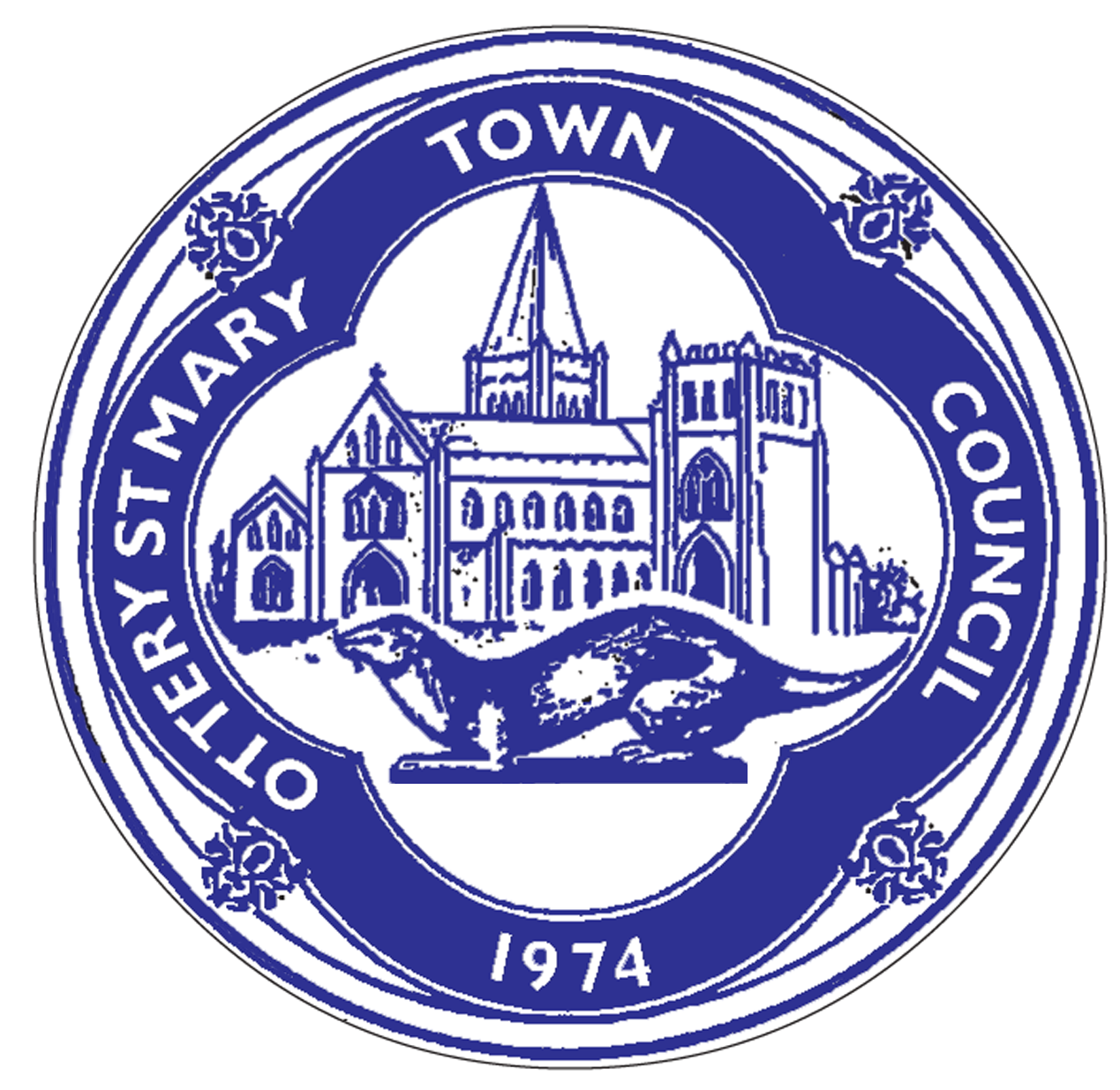 Council Offices, The Old Convent, 8 Broad Street,Ottery St Mary, Devon, EX11 1BZTel: 01404 812252E-mail: admin@otterystmary-tc.gov.ukWeb Site:www.otterystmary-tc.gov.uk22nd April 2022Dear Councillors,I hereby give you notice that a Planning Committee Meeting of Ottery St Mary Town Council will be held at  Ottery St Mary Town Council Offices, 8 Broad Street, Ottery St Mary,    THURSDAY 28TH    APRIL 2022 AT  10.00 AM. All members of the Committee are hereby summoned to consider the matters detailed on the Agenda below.Yours faithfullyJane BushbyAdministratorThe meeting is open to the press and public.  Attendees are requested to wear a face mask until seated; to wear warm clothing as the room will be ventilated with open windows/door; not to attend if they are suffering from any covid symptoms, or have tested positive for covid.INFORMATION FOR MEMBERS OF THE PUBLIC/PRESS:The law requires that public access is possible and not restricted, unless in the case of an agreed confidential session.If you wish to comment on an item on this agenda (but don`t wish to speak at the meeting) please submit this in writing by (12 noon Wednesday 27th April 2022 ). This will be read out for members to consider.Before the opening of Planning Committee business members of the public present will be invited to raise questions on planning issues. In addition, after a planning application has been introduced by the Chair, the Chair will ask if any member of the public would like to speak in respect of the matter.Individual contributions will be limited to a period of 3 minutes. Where there is a group of objectors or supporters for an application, a spokesperson should be appointed to speak on behalf of the group.The public is advised that the Chair has the right and discretion to control contributions to avoid disruption, repetition and make the best use of meeting time.For those who are unable to hear, the agendas and the minutes of the meeting will be available on the Council’s website.Note:  Under the Openness of Local Government Bodies Regulations 2014, any members of the public are allowed to take photographs, film and audio record the proceedings and report on all public meetings (including on social media).  If you are recording the meeting, you are asked to act in a reasonable manner and not disrupt the conduct of meetings for example by using intrusive lighting, flash photography or asking people to repeat statements for the benefit of the recording. You may not make an oral commentary during the meeting. The Chair has the power to control public recording and/or reporting so it does not disrupt the meetingMobile Phones, Pagers and Similar Devices – All persons attending this meeting are required to turn off Mobile Phones, Pagers and Similar Devices.  The Chair  may approve an exception to this request in special circumstancesA G E N D A1.   To receive apologies for absence2.   To receive Declarations of interest for items on the Agenda and receipt of requests for new Disclosable Pecuniary Interests (DPIs) dispensations for items on the Agenda3.   In consideration of the Public Bodies (Admission to Meetings) Act 1960 (publicity would be prejudicial to the public interest by reason of the confidential nature of the business to be transacted): to agree any items to be dealt with after the public and press have been excluded4.   Reports, Correspondence and Items referred to the CommitteeNone received5.   To approve and sign the Minutes of the Planning Committee Meeting of 12th April 20226. Planning Decisions Received 22/0648/FUL	Iron Gate Gardens Nr Feniton EX11 1LU	Withdrawn22/0487/FUL	42 Claremont Field, OSM, EX11 1NP		Approved22/0020/ADV  15 Broad St, OSM, EX11 1BY				Approved with conditions22/0168/AGR	Lower Coombe ,Wood Ln, Tipton St John		Refused22/0456/FUL	13 North Street, OSM  EX11 1DR			Approved with conditions22/0633/FUL	12 Tipton Vale Metcombe,  OSM, EX11 1RW		Approved with conditions21/3351/FUL 	Orchard Lea, Wiggaton, OSM, EX11 1PU	 	Approved with conditions& LBC7.   To consider and determine observations on the following Planning Applications: Reference	       	Applicant	    	Details1) 	22/0765/FUL	Mr C Woodley		Erection of a two storey 4 bed detached dwellingwith associated parking and amenity space and vehicular access. Site of Woodside, Metcombe, OSM, EX11 1SS2)	22/0805/FUL	Michael Lovell 	Single storey extension to front porch36 Ridgeway Gardens, OSM, EX11 1DU8.   To receive Councillors’ questions relating to Planning Matters9.   Date of next meeting: (tbc subject to applications received)